	FALL RIVER COUNTY 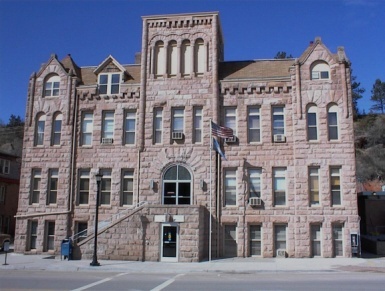 	COUNTY COMMISSIONERS	COURTHOUSE	906 NORTH RIVER ST			 			HOT SPRINGS, SOUTH DAKOTA 57747	PHONE: (605) 745-5130	FAX: (605) 745-6835		FALL RIVER BOARD OF COUNTY COMMISSIONERSSecond Floor CourtroomTuesday, January 17, 20178:30	Commission review of bills9:00       	Call Meeting to OrderPledge of Allegiance	Conflict Of Interest Items for Board Members		Action Items for Consideration:*Agenda *Minutes for December 20 & December 29, 2016 *County assistance- 2017-01, death expense applications	 	*Appoint Commissioner to Public Transportation Board (Prairie Hills Transit)	* New Officials workshop, Pierre, SD on March 15 and 16, 2017	*Pay increase for Alex Bucholz effective 12/29/16 to $15.05 and Stephen Yenulonis effective 12/29/16 to $17.50, 	both as per Union Contract	(Move any unfinished business to the end of the meeting if needed)	 9:10	Frank Maynard, Emergency Management- 2016 Snow Disaster Resolution; Volunteer list; Travel approval for NFIP 		 in Rapid City, March 20-23, 2017; Updates 9:20	Patricia Logue- Cots and blankets for stranded travelers 9:30	Joe Falkenburg, Commissioner-Letter to Congressional members regarding loss of private lands to public entities; 	Review letter from Fall River Conservation District 9:40	Jim Sword, State’s Attorney- Coroner policy 	on asset collection for indigent burials	 9:50	Jackie Waldner, Community Nurse-Quarterly report10:00	Randy Seiler, Highway Superintendent- Fuel bids; Fuel transfers; Surplus 4 Balderson wing plow, appoint 	appraisers and request sealed bids to be opened at 10:15 am February 7, 2017; Updates10:20	Approve Bills & Break10:25	Public Comment10:30	Kelli Rhoe, Treasurer - Revised Delinquent payment agreement for Laurie Tidball10:40	Susie Simkins- Travel approval for Mardoqueo Harrington for Advanced Basics for Assessors on April 24-28 in 	Yankton, Updates10:50	Paul Nabholz, Commissioner- Video taping Commissioner meetings for the public	Executive Session as per SDCL 1-25-2 (1) and (3), personnel matters and legal for possible action on Union Contract	AdjournAgendas are set 24 hours prior to a meeting, any items added at the meeting will be heard for informational purposes only,  If any items require action, such action will be deferred to the next meeting. Fall River County fully subscribes to the Americans with Disabilities Act. If you desire to attend this public meeting and are in need of accommodations, please notify the commissioners’ office, (605) 745-5132, 24 hours prior to the meeting so that appropriate services and auxiliary aids are available.